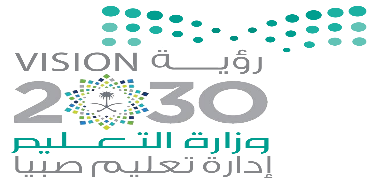 اختبار ( منتصف الفصل الدراسي الأول ) مادة العلوم للصف الثالث  لعام 1445هـ اسم الطالب / ة :    .....................................................................................                                                        * نختار الإجابة الصحيحة فيما يلي :    1  ) أول خطوة من خطوات الطريقة العلمية هي              2  ) أي مما يلي يعد من المخلوقات الحية                                                 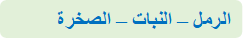 3 )- جزء صغير في البذرة يستمد غذاؤه لينمو 	 4) -يسمى انتقال حبوب اللقاح من الجزء الذكري الى الأنثوي           5-) ينتج المخلوق الحي أفراداً من نوعه                                  	ب )     نصل كل مصطلح علمي بالعبارة المناسبة  له :-ج ) أ – من خلال الصور التالية نستنتج حاجات المخلوقات :- 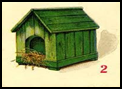 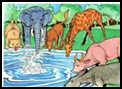 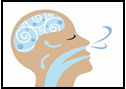 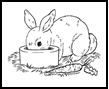             (................)        (..................)     (....................)      (...................)                      نضع علامة    او        امام العبارات التالية: 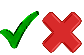 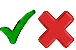 ب )      ما هي أجزاء النبات التي تقوم بالوظائف التالية :- ج )  – تنمو النباتات الزهرية من البذور , على الرسم التالي نحدد أجزاء البذرة :-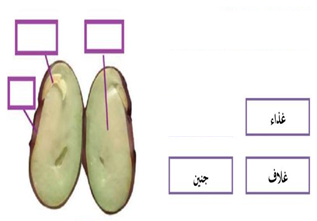                                                                 سكره الشمري                                                  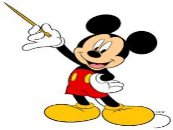 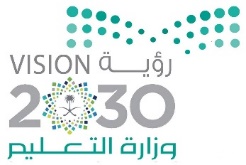 اختبار الفترة لمادة العلوم للصف الثالث ابتدائي الفصل الدراسي الأول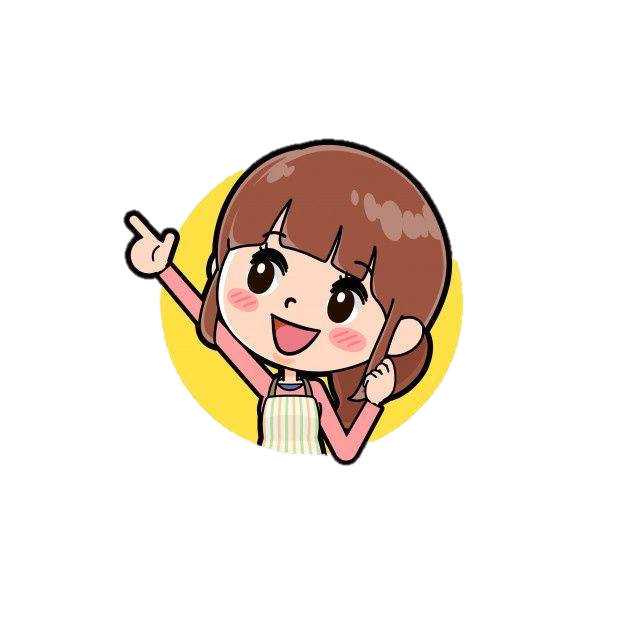 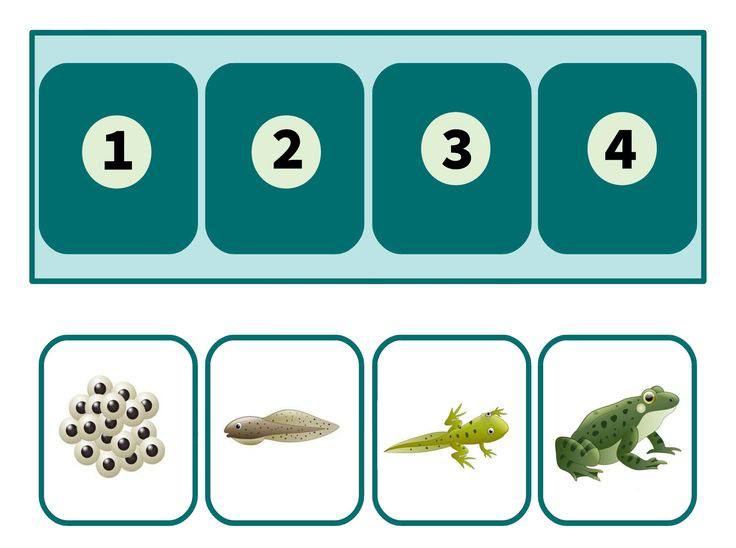 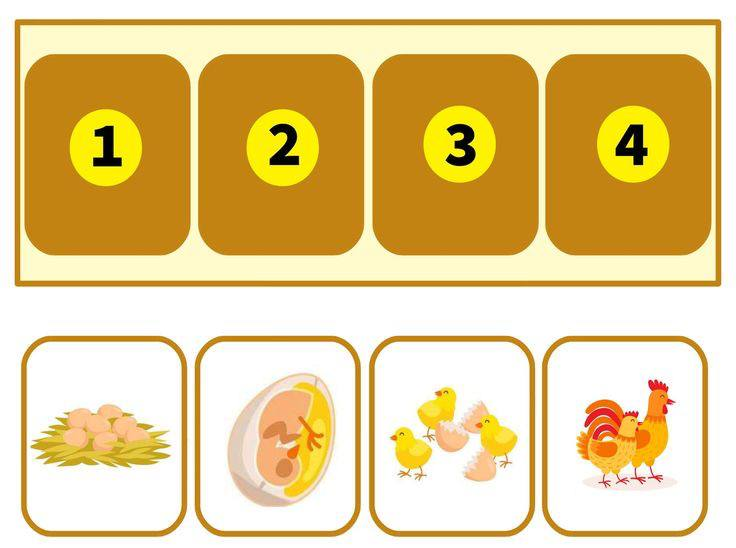 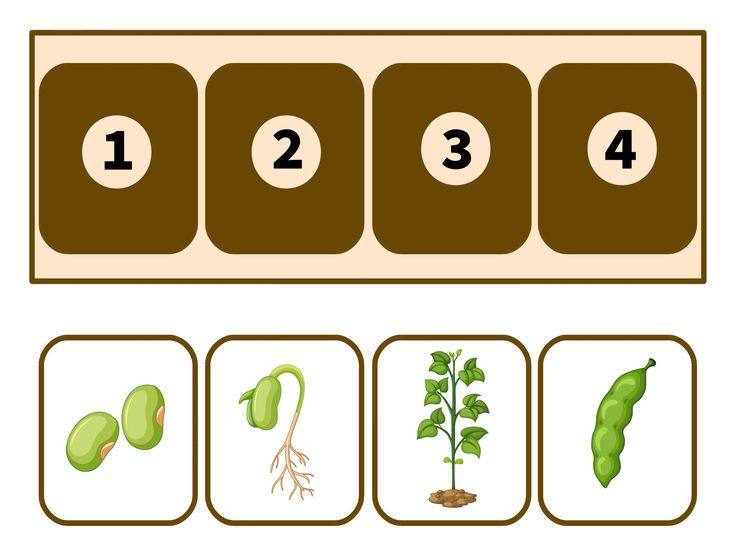 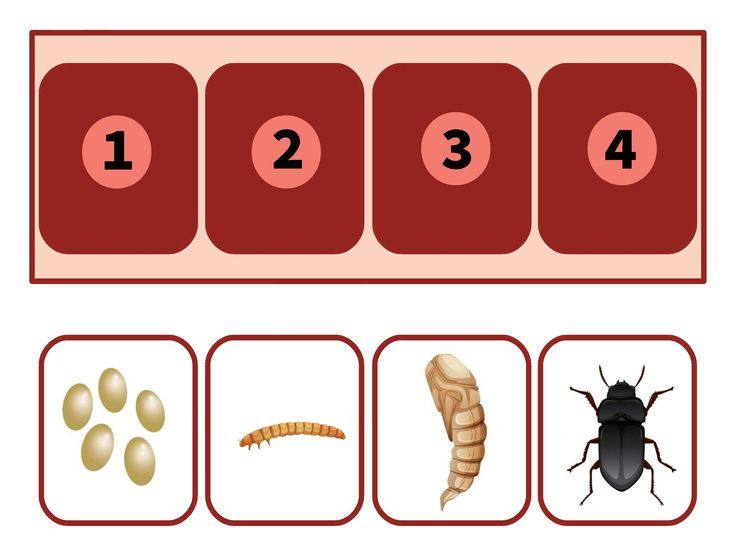 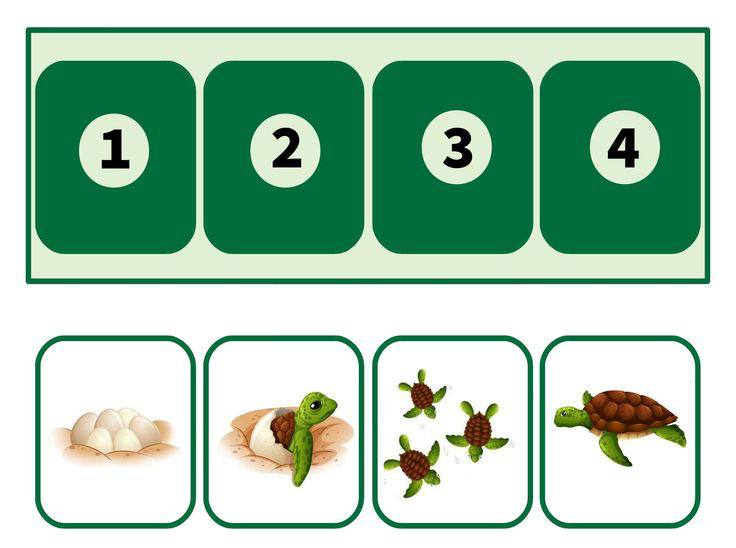 انتهت الأسئلةدعواتي لكن بالتوفيق والنجاحالمعلمة: أمل الزهراني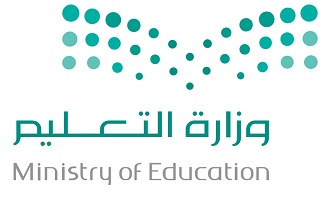 
السؤال الأول: ضع ( √ ) تحت المخلوقات الحية فيما يلي وعلامة ( × ) امام الأشياء غير الحية :-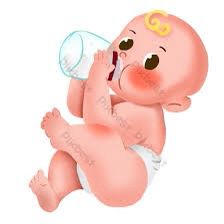 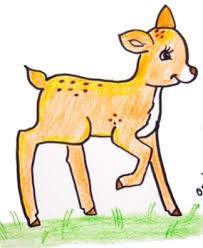 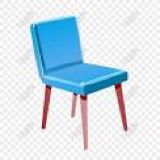 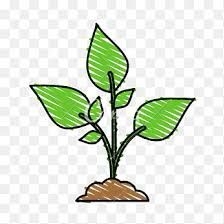       

السؤال الثاني : حدد أسم ووظيفة أجزاء النبات في الصورة .








السؤال الثالث : ضع المفاهيم العلمية التالية عند العبارات المناسبة لها:- 
 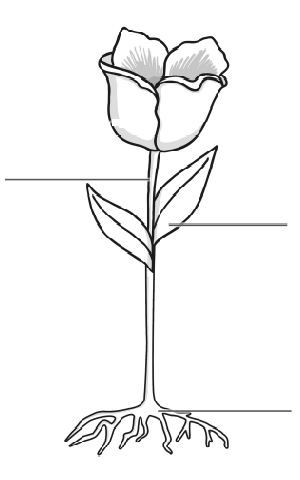    البرمائيات والحشرات تبدأ دورة حياتها بالبيضة        الجزء المذكر في الزهرة ينتج حبوب اللقاح             تحتاج المخلوقات الحية لكي تعيش إلى صخور          الخلايا صغيرة جداً لا يمكن رؤيتها بالعين المجردة   1-  وحدة بناء اجسام جميع المخلوقات الحية هي:1-  وحدة بناء اجسام جميع المخلوقات الحية هي:1-  وحدة بناء اجسام جميع المخلوقات الحية هي:1-  وحدة بناء اجسام جميع المخلوقات الحية هي:1-  وحدة بناء اجسام جميع المخلوقات الحية هي:1-  وحدة بناء اجسام جميع المخلوقات الحية هي:1-  وحدة بناء اجسام جميع المخلوقات الحية هي:1-  وحدة بناء اجسام جميع المخلوقات الحية هي:أالهواء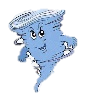 بالخلايا    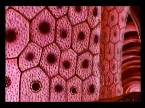 جالماء  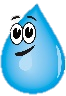 دالغذاء  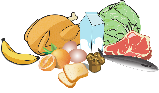 2- تثبت النباتات وتمتص الماء والاملاح المعدنية من التربة:2- تثبت النباتات وتمتص الماء والاملاح المعدنية من التربة:2- تثبت النباتات وتمتص الماء والاملاح المعدنية من التربة:2- تثبت النباتات وتمتص الماء والاملاح المعدنية من التربة:2- تثبت النباتات وتمتص الماء والاملاح المعدنية من التربة:2- تثبت النباتات وتمتص الماء والاملاح المعدنية من التربة:2- تثبت النباتات وتمتص الماء والاملاح المعدنية من التربة:2- تثبت النباتات وتمتص الماء والاملاح المعدنية من التربة:أالأوراق 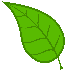 بالساق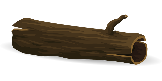 جالجذور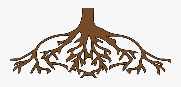 دالازهار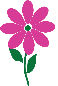 3-  جزء في النبات يحمل داخله البذور:3-  جزء في النبات يحمل داخله البذور:3-  جزء في النبات يحمل داخله البذور:3-  جزء في النبات يحمل داخله البذور:3-  جزء في النبات يحمل داخله البذور:3-  جزء في النبات يحمل داخله البذور:3-  جزء في النبات يحمل داخله البذور:3-  جزء في النبات يحمل داخله البذور:أالساق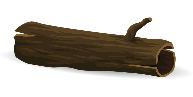 بالأوراق 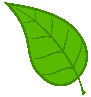 جالثمرة  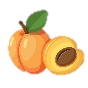 دالجذور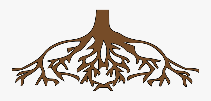  4-  يسمى انتقال حبوب اللقاح من الجزء الذكري الى الجزء الانثوي بـــــــ : 4-  يسمى انتقال حبوب اللقاح من الجزء الذكري الى الجزء الانثوي بـــــــ : 4-  يسمى انتقال حبوب اللقاح من الجزء الذكري الى الجزء الانثوي بـــــــ : 4-  يسمى انتقال حبوب اللقاح من الجزء الذكري الى الجزء الانثوي بـــــــ : 4-  يسمى انتقال حبوب اللقاح من الجزء الذكري الى الجزء الانثوي بـــــــ : 4-  يسمى انتقال حبوب اللقاح من الجزء الذكري الى الجزء الانثوي بـــــــ : 4-  يسمى انتقال حبوب اللقاح من الجزء الذكري الى الجزء الانثوي بـــــــ : 4-  يسمى انتقال حبوب اللقاح من الجزء الذكري الى الجزء الانثوي بـــــــ :أالبناء الضوئيبالبذرةجالتلقيحددورة الحياة5- الجزء الذي يقوم بصنع الغذاء عن طريق عملية البناء الضوئي :5- الجزء الذي يقوم بصنع الغذاء عن طريق عملية البناء الضوئي :5- الجزء الذي يقوم بصنع الغذاء عن طريق عملية البناء الضوئي :5- الجزء الذي يقوم بصنع الغذاء عن طريق عملية البناء الضوئي :5- الجزء الذي يقوم بصنع الغذاء عن طريق عملية البناء الضوئي :5- الجزء الذي يقوم بصنع الغذاء عن طريق عملية البناء الضوئي :5- الجزء الذي يقوم بصنع الغذاء عن طريق عملية البناء الضوئي :5- الجزء الذي يقوم بصنع الغذاء عن طريق عملية البناء الضوئي :أالأوراق 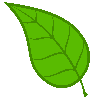 بالساق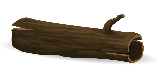 جالجذور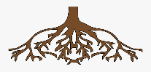 دالازهار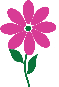 1- المخلوقات الحية تنمو وتستجيب وتتكاثر.2- بعض الحيوانات يتغير شكلها في اثناء دورة حياتها ويسمى ذلك التحول.3- يبدأ الجمل حياتة ببيضة.4-  يمر الضفدع بدورة حياتة بالتحول.5- النباتات التي لها ازهار تسمى بالنباتات الزهرية.